Решить:Задание 1Построить график функции  и определить аналитически, при каких значениях k прямая  имеет с графиком функции ровно одну общую точку.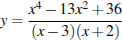 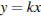 Задание 2. Упростить выражение, проверить результат вручную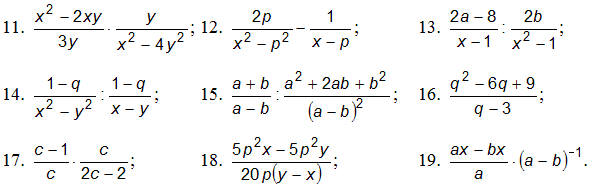 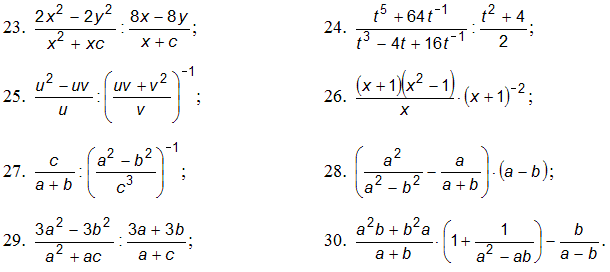 Задание 3Раскрыть скобки и привести подобные слагаемые:47. Задание 4.Разложить на множители:54. Задание 5.Вычислить предел:67. 				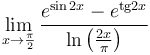 77. 				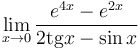 87. 				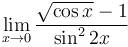 Задание 6.Вычислить неопределенный интеграл, проверить результат дифференцированием:107. 			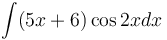 Вычислить определенный интеграл:127. 		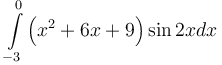 Задание 7.Решить уравнение:148. 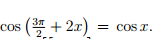 Задание 8.Решить систему уравнений:	158.  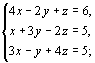 